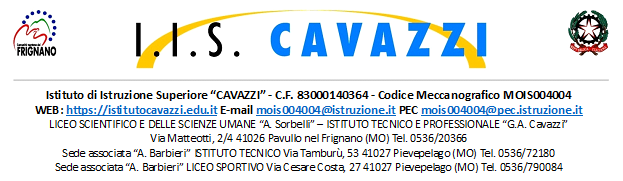 Dichiarazione sostitutiva cause di esclusione di cui agli artt. 94 e 95 del D.Lgs. 31 marzo 2023, n. 36
DICHIARAZIONE SOSTITUTIVA DELL’ATTO DI NOTORIETÀ 
(art. 47 del D.P.R. 28.12.2000, n. 445)
Il/La sottoscritto/a _____________________________________________, nato/a a _________________________________________ il _____/_____/____, e residente a ____________________________________, prov. ______, alla Via ___________________________________________, nella sua qualità di titolare/legale rappresentante dell’azienda ______________________________________________________, con sede legale in ___________________________________, alla via _________________________________________, in relazione alla procedura di affidamento effettuata da ISTITUTO D'ISTRUZIONE SUPERIORE "G. A. Cavazzi" Via Matteotti n. 2 Pavullo nel Frignano (MO), 41026, tel.: 0536 20366, e-mail: MOIS004004@istruzione.it, pec: MOIS004004@pec.istruzione.it per l'acquisizione di beni e forniture, CIG:_____________________, CUP: ______________________,
consapevole delle sanzioni penali previste dall’art. 76 del D.P.R. 28/12/2000, n. 445, nel caso di dichiarazioni mendaci, esibizione di atti falsi o contenenti dati non più corrispondenti al vero
DICHIARA 
l’inesistenza delle cause di esclusione dalla partecipazione ad una procedura di appalto o concessione elencate negli artt. 94 e 95 del D.Lgs. 31 marzo 2023, n. 36, ed in particolare: che nei propri confronti e nei confronti dei soggetti sopra indicati non è stata pronunciata sentenza definitiva di condanna o emesso decreto penale di condanna divenuto irrevocabile, oppure sentenza di applicazione della pena su richiesta ai sensi dell'articolo 444 del codice di procedura penale per uno dei seguenti reati: delitti, consumati o tentati, di cui agli articoli 416, 416-bis del codice penale ovvero delitti commessi avvalendosi delle condizioni previste dal predetto articolo 416-bis ovvero al fine di agevolare l’attività delle associazioni previste dallo stesso articolo, nonché’ per i delitti, consumati o tentati, previsti dall’articolo 74 del decreto del Presidente della Repubblica 9 ottobre 1990, n. 309, dall’articolo 291- quater del decreto del Presidente della Repubblica 23 gennaio 1973, n. 43 e dall’art. 452-quaterdieces del c.p, in quanto riconducibili alla partecipazione a un’organizzazione criminale, quale definita all’articolo 2 della decisione quadro 2008/841/GAI del Consiglio; delitti, consumati o tentati, di cui agli articoli 317, 318, 319, 319-ter, 319-quater, 320, 321, 322, 322- bis, 346-bis, 353, 353-bis, 354, 355 e 356 del codice penale nonché all’articolo 2635 del codice civile; false comunicazioni sociali di cui agli articoli 2621 e 2622 del codice civile;frode ai sensi dell’articolo 1 della convenzione relativa alla tutela degli interessi finanziari delle Comunità europee; delitti, consumati o tentati, commessi con finalità di terrorismo, anche internazionale, e di eversione dell’ordine costituzionale reati terroristici o reati connessi alle attività terroristiche; delitti di cui agli articoli 648-bis, 648-ter e 648-ter.1 del codice penale, riciclaggio di proventi di attività criminose o finanziamento del terrorismo, quali definiti all’articolo 1 del decreto legislativo 22 giugno 2007, n. 109 e successive modificazioni; sfruttamento del lavoro minorile e altre forme di tratta di esseri umani definite con il decreto legislativo 4 marzo 2014, n. 24; ogni altro delitto da cui derivi, quale pena accessoria, l’incapacità di contrattare con la pubblica amministrazione;che non sussiste la causa di decadenza, di sospensione o di divieto previste dall’articolo 67 del decreto legislativo 6 settembre 2011, n. 159 o di un tentativo di infiltrazione mafiosa di cui all’articolo 84, comma 4, del medesimo decreto; che l’operatore economico non ha commesso violazioni gravi, definitivamente accertate, rispetto agli obblighi relativi al pagamento delle imposte e tasse o dei contributi previdenziali, secondo la legislazione italiana;che l’operatore economico non ha commesso gravi infrazioni debitamente accertate alle norme in materia di salute e sicurezza sul lavoro nonché agli obblighi in materia ambientale, sociale e del lavoro stabiliti dalla normativa europea e nazionale, dai contratti collettivi o dalle disposizioni internazionali elencate nell’allegato X alla direttiva 2014/24/UE del Parlamento europeo e del Consiglio del 26 febbraio 2014; che la propria partecipazione non determina una situazione di conflitto di interesse ai sensi dell’ articolo 16 del D.Lgs. 36/2023 non diversamente risolvibile;che l’operatore economico non si trova in stato di fallimento, non sia stato sottoposto a liquidazione giudiziale o non si trovi in stato di liquidazione coatta o di concordato preventivo e che nei suoi confronti non sia in corso un procedimento per l’accesso a una di tali procedure, fermo restando quanto previsto dall’articolo 95 del codice della crisi di impresa e dell'insolvenza, di cui al decreto legislativo 12 gennaio 2019, n. 14, dall’articolo 186-bis, comma 5, del regio decreto 16 marzo 1942, n. 267 e dall'articolo 124 del presente codice.che l’operatore economico non si è reso colpevole di gravi illeciti professionali, tali da rendere dubbia la sua integrità o affidabilità; che la propria partecipazione non determina una distorsione della concorrenza derivante dal proprio precedente coinvolgimento nella preparazione della procedura d’appalto di cui all’articolo 78 del D.Lgs. n. 36/2023 che non possa essere risolta con misure meno intrusive; che l’operatore economico non è stato soggetto alla sanzione interdittiva di cui all’articolo 9, comma 2, lettera c) del decreto legislativo 8 giugno 2001, n. 231 o ad altra sanzione che comporta il divieto di contrarre con la pubblica amministrazione, compresi i provvedimenti interdittivi di cui all’articolo 14 del decreto legislativo 9 aprile 2008, n. 81; che l’operatore economico non è iscritto nel casellario informatico tenuto dall’Osservatorio dell’ANAC per aver presentato false dichiarazioni o falsa documentazione ai fini del rilascio dell’attestazione di qualificazione, per il periodo durante il quale perdura l’iscrizione; che l’operatore economico non ha violato il divieto di intestazione fiduciaria di cui all’articolo 17 della legge 19 marzo 1990, n. 55; che, ai sensi dell’art. 17 della legge 12.03.1999, n. 68  l’operatore economico non è soggetto agli obblighi di assunzione obbligatoria previsti dalla Legge 68/99. che l’operatore economico non si trova in alcuna situazione di controllo di cui all'articolo 2359 del codice civile o in una qualsiasi relazione, anche di fatto con alcun soggetto, se la situazione di controllo o la relazione comporti che le offerte sono imputabili ad un unico centro decisionale, e di aver formulato autonomamente l'offerta. Dichiara inoltre che la ditta  _______________________________________ è iscritta al Registro delle Imprese della Camera di Commercio di __________________________ al n. ______________________N. REA: _____ - ____________, a decorrere dal _______________, per l’esercizio dell’attività  di (inserire codice ATECO) _______________ – ____________________________Il sottoscritto dichiara inoltre di essere in regola con gli obblighi relativi al pagamento dei contributi previdenziali ed assistenziali a favore dei propri lavoratori e che l'impresa mantiene le seguenti posizioni previdenziali e assicurative: Codice ditta INAIL n. ____________/______ PAT _____________/______codice Sede INAIL competente __________________________________________Matricola INPS n. ___________________________________ Nome e codice Sede INPS competente: ___________________________codice _______________, mail  ____________________________________ N° di dipendenti in servizio: ___________Il sottoscritto dichiara di aver preso visione e di impegnarsi a sottostare, senza condizione o riserva alcuna del vigente Regolamento per le acquisizioni di beni, forniture e servizi e di tutte le disposizioni della presente procedura. Il sottoscritto, infine, autorizza ad effettuare ogni comunicazione inerente la presente procedura al seguente indirizzo di Posta Elettronica Certificata – PEC _______________________________________Il sottoscritto si impegna a comunicare ogni eventuale variazione dei dati sopraindicati entro sette giorni lavorativi dal verificarsi della variazione. Dichiara di essere informato, ai sensi e per gli effetti di cui all’art. 13 del Regolamento U.E. 2016/679 che i dati personali raccolti saranno trattati, anche con strumenti informatici, esclusivamente nell’ambito del procedimento per il quale la presente dichiarazione viene resa. 
Letto, confermato e sottoscritto.
__________, li ___-___-______ 
_______________________ (Firma del dichiarante) 
Allegata fotocopia del documento di riconoscimento  